Napisala in narisala: Rozalija DrašlerHIŠKA DEŽNIKNekoč je živela starka po imenu Nina. Bila je zelo revna. Ni imela drugega, kot samo vedro vode, dežnik s pokrivalom, deko, par kamnov, svoje čevlje in obleke. Nekega dne je začelo močno deževati. Nina je imela namreč luknje na dežniku, a le na enem kosu dežnika ni bilo lukenj. Nina se je stisnila v kot dežnika. In kar naenkrat je nehalo deževati. In končno je posijalo sonce. Nina se je v dežniku namreč že rodila. Nekega dne sta starša šla ven in ni ju bilo več. Zato si Nina ne upa ven izpod dežnika. No, saj je mislila, da so zunaj pošasti. Ampak, danes se je opogumila in šla ven. Prvič v življenju je videla to naravo. Nebo in travo, drevesa, živali in še kaj več. Bila je tako srečna in res ni mogla verjeti svojim očem. Potem se je odločila, da si poišče nov dom. In je šla. In je prišla do neke hiše in pozvonila na vrata. Odprl ji je neki mož s klobukom na glavi. Nina je vprašala, če lahko živi pri njem. Gospod je rekel, da nima nič proti, saj je bila hiša njegova. Nina je nekaj časa bila pri njemu, potem pa je nekega sončnega dne šla na sprehod, da vidi kakšen je kaj svet. Med tem pa je videla veliko stvari. In potem je kar naenkrat zagledala zapuščeno hišo in povedala gospodu, da ne bo več živela pri njem in se bo odselila. In je živela srečno do konca svojih dni.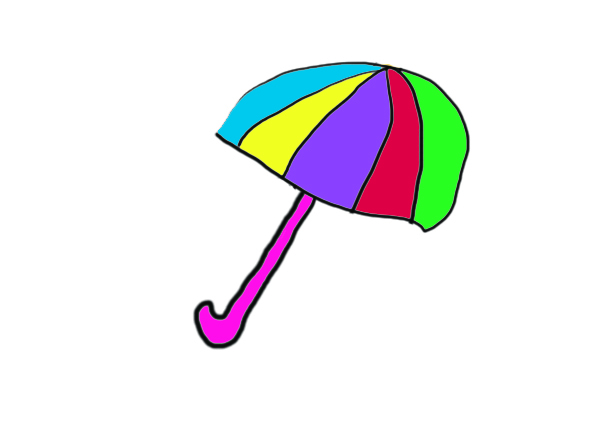 